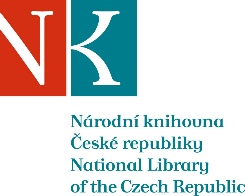 Zpráva ze zahraniční služební cestyJméno a příjmení účastníka cestyKateřina NekolováPracoviště – dle organizační strukturyKI-OVPracoviště – zařazeníMetodička vzděláváníDůvod cestyStudijní cesta „Libraries as environments of adult learning“Místo – městoVídeň  Místo – zeměRakouskoDatum (od-do)16. - 19. 6. 2019Podrobný časový harmonogramMonday, 17 June 2019:09:00 - 12:00 Kick Off Meeting, OeAD GmbH12:00 -13:30 Lunch & networking (by invitation of EPALE Austria)www.ec.europa.eu/epale14:00 – 15:30 Visits to the district library of Simmering, exchange with Jan Pokorny (Head)Tuesday, 18 June 2019:09:00 – 17:00 Visits to regional libraries in the Federal Province of Lower Austria14:00 – 16:00 Visit of Austrian National LibraryWednesday, 19 June 2019:09:00 – 10:00 Visit to the Austrian Library Association (BVÖ)10:00 – 13:00 Visit to a library and wrap upSpolucestující z NK-Finanční zajištěníDZSCíle cestyNavázání spolupráce v oblasti vzdělávání dospělých v knihovnách, seznámení s rakouským knihovnictvímPlnění cílů cesty (konkrétně)Účast na exkurzích, prezentace českého knihovnictví během úvodní sekce programuProgram a další podrobnější informace“Libraries as environments of adult learning”Kick off sessionEPALE - study visit of librarians from the Czech Republic17 June 2019 | 09:00 – 12:00Programme09:00-09:15 Open Doors, registration and coffee09:15-09:30 WelcomeCarin Dániel Ramírez-Schiller, OeAD-GmbH / Nationalagentur Erasmus+ Bildung09:30-10:30 Libraries and Adult Learning Insights into the Austrian Library systemMarkus Feigl, Managing Director Austrian Library Association (BVÖ) Insights into the Czech library systemKateřina Nekolová, Librarianship Institute, The National Library of the Czech Republic Discovering the world through readingReinhard Ehgartner, Managing Director Österreichisches Bibliothekswerk Regional libraries enabling adult learningUrsula Liebmann, Managing Director Forum Erwachsenenbildung Niederösterreich or Filiz Keser-Aschenberger, Head of of Transdisciplinary Continuing Education Planning and Education Research Center, Danube University Krems Insights into the work of an Austrian “learning library” in exchange with Europe Ulrike Unterthurner, Head of Stadtbibliothek Dornbirn10:45-11:15 Approaches of mobility of librarians Erasmus+ KA 1 and KA 2 - what is in for Librarians? Barbora Pavelková, EPALE Czech Republic Erasmus+ KA2 Projekt LIB(e)ROFiliz Keser-Aschenberger, Head of of Transdisciplinary Continuing Education Planning and Education Research Center, Danube University Krems 1-2 other Czech Erasmus+ Projects11:15-12:00 Open Exchange14:00 – 15:30 Visit to district library of SimmeringExchange with Jan Pokorny (Head)Tuesday, 18 June 2019:09:00 – 17:00 Visits to regional libraries in the Federal Province of Lower Austria14:00 – 16:00 Visit of Austrian National Library¨Wednesday, 19 June 2019:09:00 – 10:00 Visit to the Austrian Library Association (BVÖ)10:00 – 13:00 Visit to a library and wrap upPřivezené materiály-Datum předložení zprávy21.6.2019Podpis předkladatele zprávyPodpis nadřízenéhoVloženo na IntranetPřijato v mezinárodním oddělení